Czytanie książek:           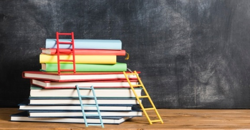 wzbogaca słownictwo i sprawność językową,rozwija fantazję,ułatwia zdobywanie wiedzy,wpływa na umiejętność wyrażania uczuć,relaksuje - bawi, motywuje, uświadamia,pobudza do myślenia,wzmacnia poczucia własnej wartości,uczy tolerowania odmienności,pomaga w przezwyciężanie trudów samotności - książka może być naszym przyjacielem w smutku,wpływa na budowanie silnych więzi miedzy pokoleniami,zachowuje mózg w lepszej kondycji przez długie lata.Może zainspirujesz się i przeczytasz zaproponowane poniżej książki:„Złodziejka książek” - Markus Zusak„Stań do apelu. Pseudonim Tarzan” Andrzej Nowak – Arczewski„W maratonie życia” – Anna Niemyczkow„Noc Kupały” – Katarzyna Berenika Miszczuk„Esesman i Żydówka” - Justyna Wydra„Na skraju załamania” – B.A. Paris„Nieodnaleziona” – Remigiusz Mróz„Nowy wspaniały świat” Huxley Aldous„Samotność ma Twoje imię” – Oleksa Monika A.„Krime story” – Marcin Gutkowski„Wybór Jaśminy” -Jeans Sasson„Drzewo migdałowe” -Michelle Cohen Corasanti„Życie na miarę. Odzieżowe niewolnictwo”- Marek RabijSeria „Jeżycjada” - Małgorzata Musierowicz„Przeżyć”- Yeonmi Park„Dziewczyna o siedmiu imionach”- Hyeonseo Lee Z braku możliwości korzystania z bibliotek, proponuję dostęp do książek w formie elektronicznej na stronach:https://bn.org.pl/aktualnosci/3931-bezplatne-e-booki-w-polonie.htmlWybór darmowych ebooków z kolekcji zbiorów Cyfrowej Biblioteki Narodowej.https://wolnelektury.pl/LekBiblioteka internetowa, której zasoby dostępne są całkowicie za darmo. W jej zbiorach znajduje się 5571 utworów, w tym wiele lektur szkolnych zalecanych do użytku przez Ministerstwo Edukacji Narodowej, które trafiły już do domeny publicznej.https://lektury.gov.pl/Znajdują się tu wybrane tytuły z kanonu lektur szkolnych – nowele, opowiadania, dramaty, wiersze, poematy czy powieści. Serwis otwiera  dostęp do ponad 220 darmowych nagrań, których słuchać można np. w trakcie wykonywania obowiązków domowych https://pl.wikisource.org/wiki/Wiki%C5%BAr%C3%B3d%C5%82a:Strona_g%C5%82%C3%B3wnaWielojęzyczny siostrzany projekt Wikipedii i wolna baza tekstów źródłowych oraz ich tłumaczeń w postaci stron wiki. Teksty zostały podzielone według typów, tematów, rodzajów i gatunków, dostępny jest też podział na literatury narodowe. Publikacje znajdują się w domenie publicznej lub udostępniane są na wolnej licencji.http://www.chmuraczytania.pl/ Znajdziemy tu głównie klasykę literatury, choć w opracowaniach innych niż te z Wolnych Lektur czy polskich księgarni. Książki dostępne są w formacie EPUB, MOBI i PDF.https://woblink.com/katalog/ebooki/darmoweNajwiększa polska księgarnia z ebookami i audiobookami. Rejestrując się na woblink.com otrzymujesz możliwość pobrania bezpłatnych ebooków w różnych formatach.Życzę wspaniałych spotkań z literaturą!!!                                           R.P.-Małż